.#32 count intro[1-8] FWD, FWD, SIDE, SIDE, FWD, FWD, FWD, SIDE, SIDE, FWD[9 -16] FWD, RECOVER, ¼ SIDE SHUFFLE, CROSS, SIDE, BEHIND, SIDE, FWD[17-24] FWD, ½ BACK, ¼ TURN SHUFFLE, FWD, RECOVER, ½ L TURN SHUFFLE[25-32] ¾ L TURN RL, SIDE, SIDE, CROSS, SIDE, BEHIND, ¼ L SHUFFLE TURN[33 - 40] SIDE. HOLD, TOG, SIDE, HOLD, TOG, CROSS, ¼ BACK, R COASTER(##Wall 2 change 7 & 8 - ¼ Right turn & step R slight fwd, Step L fwd)[41-48] HITCH , ½ SIDE, HOLD, TOG, SIDE, HOLD TOG, FWD, BACK, ½ L TURNSHUFFLE[49- 56] ¾ L TURN, SHUFFLE FWD, FWD, 3/8 R FWD, L LOCK SHUFFLE FWD[57 - 64] LEFT TURN WALK AROUND IN 7/8TH ARC FROM 5.00 TO 6.00: FWD, FWD, CROSS SHUFFLE, FWD, FWD, SHUFFLE FWDShort walls:Wall 2 (6.00)dance to count 40 ##(Change counts 39&40 to 39, 40 - (7)¼ Right turn & step R slight fwd, (8)Step L fwd ) Restart Wall 3 to 6.00Wall 5 (6.00) dance to count 32 ** Restart Wall 6 to12.00At End of Wall 6 - (1) Hitch R & ½ Left spin turn & Step R to Right finishes to 12.00Lu Olsen: 03 9735 1219 (h), Mob: 0438 735 122 Email: luolsen@bigpond.net.auVer: 1.1Keep on Walkin'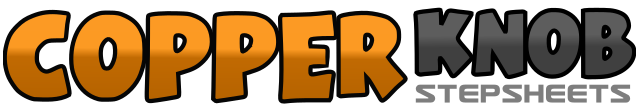 .......Count:64Wall:2Level:Intermediate.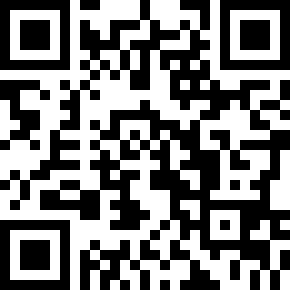 Choreographer:Lu Olsen (AUS) - October 2020Lu Olsen (AUS) - October 2020Lu Olsen (AUS) - October 2020Lu Olsen (AUS) - October 2020Lu Olsen (AUS) - October 2020.Music:Keep On Walking - Reece Mastin : (iTunes - 2:49)Keep On Walking - Reece Mastin : (iTunes - 2:49)Keep On Walking - Reece Mastin : (iTunes - 2:49)Keep On Walking - Reece Mastin : (iTunes - 2:49)Keep On Walking - Reece Mastin : (iTunes - 2:49)........1, 2 & 3, 4Step R fwd, Step L fwd, Rock R to Right, Rock L to Left, Step R fwd, 12.005, 6 & 7, 8Step L fwd, Step R fwd, Rock L to Left, Rock R to Right, Step L fwd 12.001, 2,Step R fwd, Recover back on L, 12.003 & 4¼ Right turn & side shuffle to Right stepping R,L,R 3.005, 6Cross L over R, Step R to Right,7 & 8Step L behind R, Step R to Right, Step L fwd, 3.001, 2Step R fwd, ½ Right turn & step L back, 9.003 & 4¼ Right turning shuffle: Stepping R, L, R, 12.005, 6,Step L fwd, Recover back on R7 & 8½ Left turning shuffle stepping: L, R, L, 6.001, 2¾ Left turn turn stepping: ¼ Left turn & step R back,1/2 Left turn & step L fwd, 9.003 & 4Step R to Right, Rock L to Left, Cross R over L5, 6,Step L to Left, Step R behind L 9.007 & 8Step L to Left, Step R tog, ¼ Left turn & step L fwd ** 6.001, 2 &Step R to Right, Hold, Step L tog, 6.003, 4 &Step R to Right, Hold, Step L tog, 6.005, 6,Step R slightly over L, ¼ R turn & step L back, 9.007 & 8R Coaster) Step R back, Step L tog, Step R fwd, ## 9.00&1, 2 &Hitch L, ½ Right turn & step L to Left, Hold, Step R tog, 3.003, 4 &Step L to Left, Hold, Step R tog,5, 6,Step L fwd, Step R back, 3.007 & 8½ Left turn & Shuffle fwd Stepping L,R,L 9.001, 2,(3/4 L turn) ¼ Left turn & step R back, ½ Left turn & step L fwd 12.003 & 4Shuffle fwd stepping: R,L,R 12.005, 6,Step L fwd, 3/8th Right turn & step R fwd, 5.007 & 8Step L fwd, Lock R behind L, Step L fwd 5.001, 2,1/8th Left turn(3.00) & step R fwd, 1/8th Left turn & step L fwd, 1.003 & 4Cross shuffle R over L into 1/8th L turn : stepping R, L, R 12.005, 6,1/8th Left turn(11.00) & step L Fwd, 1/8th Left turn & step R, Fwd, 9.007 & 81/8 Left turn & (7.00)step L fwd, 1/8th Left turn & step R beside L, Step L fwd,, 6.00